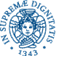 UNIVERSITÀ DI PISAInternational Programme in Humanities (IPH)   a.a. ________________Tirocinio  “Internship in linguistic and cultural cooperation with IPH”              150 ore / 6 CFUInsegnamento dell’Italiano come lingua straniera e cooperazione culturale con studenti dell’IPHRegistro presenze e attivitàTirocinante (cognome e nome) ……………………………………………………………………..                                 n. matricola ……………………………………………………………………Struttura ospitante: Dipartimento di Filologia, Letteratura e Linguistica - Università di PisaTutor della struttura proponente: Prof. Valeria Tocco, Presidente LINTutor della struttura ospitante/tutor accademico: Prof. Sergio Cortesini, Coordinatore accademico di IPHConvenzione stipulata il ________________________Numero protocollo: _________________________Data inizio: ____________  Data fine: ________________Ore previste nel progetto formativo: 150Durata del periodo di tirocinio: dal ___________  al___________ 			Ore effettuate: ____________________Percentuale di svolgimento del tirocinio* (ore effettuate rispetto a quelle previste): ________ %Firma del tutor della struttura proponente _____________________________________Firma e del tutor della struttura ospitante / tutor accademico ______________________________Firma del tirocinante ______________________________________* Ai fini della registrazione delle competenze acquisite, il tirocinante deve garantire almeno il 70% della durata prevista dal progetto formativo.Registro presenze e attivitàStruttura ospitante: Dipartimento di Filologia, Letteratura e Linguistica - Università di PisaTutor della struttura ospitante: Prof. Sergio Cortesini, Coordinatore accademico di IPHTirocinante: ________________________________________Totale ore svolte   ____________Firma Tutor della struttura ospitante:  ______________________________Datadalle ore… alle ore…….    ………….    ………….    ……ore svolteAttività formativa svolta1)2)3)………Firma tirocinante